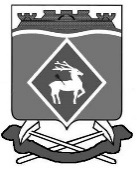 РОССИЙСКАЯ  ФЕДЕРАЦИЯРОСТОВСКАЯ ОБЛАСТЬМУНИЦИПАЛЬНОЕ ОБРАЗОВАНИЕ «БЕЛОКАЛИТВИНСКИЙ РАЙОН»АДМИНИСТРАЦИЯ БЕЛОКАЛИТВИНСКОГО РАЙОНА ПОСТАНОВЛЕНИЕот 25.03. 2024  № 359г.  Белая КалитваОб утверждении перечня и тарифов на социальные услуги в муниципальном бюджетном учреждении социального обслуживания Белокалитвинского района «Центр социального обслуживания граждан пожилого возраста и инвалидовВ соответствии с Федеральным законом от 06.10.2003 № 131-ФЗ                                    «Об общих принципах организации местного самоуправления в Российской Федерации», постановлением Правительства Ростовской области от 10.12.2014 № 835 «Об утверждении тарифов на социальные услуги на основании подушевых нормативов финансирования социальных услуг», постановлением Правительства Ростовской области от 27.11.2014 № 785 и в соответствии с решением тарифной комиссии Администрации Белокалитвинского района от 06.03.2024 № 1, Администрация Белокалитвинского района                                                                 п о с т а н о в л я е т:1. Утвердить перечень и тарифы на социальные услуги в форме социального обслуживания на дому, входящие в областной перечень социальных услуг, предоставляемые гражданам пожилого возраста и инвалидам муниципальным бюджетным учреждением социального обслуживания Белокалитвинского района «Центр социального обслуживания граждан пожилого возраста и инвалидов» (приложение № 1).2. Утвердить перечень и тарифы дополнительных социальных услуг, предоставляемых в форме социального обслуживания на дому гражданам пожилого возраста и инвалидам муниципальным бюджетным учреждением социального обслуживания Белокалитвинского района «Центр социального обслуживания граждан пожилого возраста и инвалидов» (приложение № 2).3. Утвердить перечень и тарифы на социальные услуги, входящие в областной перечень социальных услуг, предоставляемые в стационарной форме социального обслуживания гражданам пожилого возраста и инвалидам муниципальным бюджетным учреждением социального обслуживания Белокалитвинского района «Центр социального обслуживания граждан пожилого возраста и инвалидов» (приложение № 3).4. Утвердить перечень и тарифы на социальные услуги, входящие в областной перечень социальных услуг, предоставляемые в полустационарной форме социального обслуживания гражданам пожилого возраста и инвалидам муниципальным бюджетным учреждением социального обслуживания Белокалитвинского района «Центр социального обслуживания граждан пожилого возраста и инвалидов» (приложение № 4).5. Утвердить методику расчета тарифов на социальные услуги (приложение   № 5).6. Признать утратившим силу постановление Администрации Белокалитвинского района от 27.03.2023 № 442 «Об утверждении перечня и тарифов на социальные услуги в муниципальном бюджетном учреждении социального обслуживания Белокалитвинского района «Центр социального обслуживания граждан пожилого возраста и инвалидов».7. Настоящее постановление вступает в силу после его официального опубликования, но не ранее 01.04.2024.8. Контроль за исполнением постановления возложить на заместителя главы Администрации Белокалитвинского района по социальным вопросам                                        Керенцеву Е.Н., начальника управления социальной защиты населения Администрации Белокалитвинского района Кушнареву Т.А.И.о. главы Администрации  Белокалитвинского района						Д.Ю. УстименкоВерно:Заместитель главы АдминистрацииБелокалитвинского районапо организационной и кадровой работе				Л.Г. ВасиленкоПриложение № 1 к постановлению Администрации                                                                                          Белокалитвинского района                                                                                       от_25.03. 2024 №_359Перечень и тарифы на социальные услуги в форме социального обслуживания на дому, входящие в областной перечень социальных услуг, предоставляемые гражданам пожилого возраста и инвалидам муниципальным бюджетным учреждением социального обслуживания Белокалитвинского района «Центр социального обслуживания граждан пожилого возраста и инвалидов»Заместитель главы Администрации Белокалитвинского районапо организационной и кадровой работе                                                          Л.Г. ВасиленкоПриложение № 2к постановлению Администрации                                                                                       Белокалитвинского района                                                                                              от 25.03. 2024 № 359Перечень и тарифы дополнительных социальных услуг, предоставляемых в форме социального обслуживания на дому гражданам пожилого возраста и инвалидам муниципальным бюджетным учреждением социального обслуживания Белокалитвинского района «Центр социального обслуживания граждан пожилого возраста и инвалидов»Заместитель главы Администрации Белокалитвинского районапо организационной и кадровой работе                                                Л.Г. Василенко  Приложение № 3к постановлению АдминистрацииБелокалитвинского района       от 25.03. 2024 № 359Перечень и тарифы на социальные услуги, входящие в областной перечень социальных услуг, предоставляемые в стационарной форме социального обслуживания гражданам пожилого возраста и инвалидам муниципальным бюджетным учреждением социального обслуживания Белокалитвинского района «Центр социального обслуживания граждан пожилого возраста и инвалидов»Заместитель главы Администрации Белокалитвинского районапо организационной и кадровой работе                                                   Л.Г. ВасиленкоПриложение № 4к постановлению АдминистрацииБелокалитвинского районаот  25.03. 2024 № 359Перечень и тарифы на социальные услуги, входящие в областной перечень социальных услуг, предоставляемые в полустационарной форме социального обслуживания гражданам пожилого возраста и инвалидам муниципальным бюджетным учреждением социального обслуживания Белокалитвинского района «Центр социального обслуживания граждан пожилого возраста и инвалидов»Заместитель главы Администрации Белокалитвинского районапо организационной и кадровой работе                                                 Л.Г. ВасиленкоПриложение № 5к постановлению АдминистрацииБелокалитвинского района                                                                                              от 25.03.2024 № 359Методика расчета тарифов на социальные услуги1.1. Исходными данными для расчета тарифов на социальные услуги является подушевой норматив финансирования социальной услуги на осуществление полномочий на социальное обслуживание граждан пожилого возраста и инвалидов по каждой форме социального обслуживания - S чел.1.2. Учитывая, что социальные и дополнительные услуги выполняются социальными работниками в пределах рабочего времени, для расчета тарифов на социальные и дополнительные услуги нормативные затраты на одного обслуживаемого делятся пропорционально временным затратам на оказание тех и других услуг.1.3. Определение количества социальных и дополнительных услуг, предоставляемых гражданину в течение месяца, -t.Среднее количество социальных и дополнительных услуг, предоставляемых в течение одного месяца, устанавливается по каждому отдельному виду услуг, исходя из утвержденных норм социального обслуживания, нуждаемости граждан в этой услуге.1.4. Определение   трудозатрат   на   предоставляемые   социальные   и дополнительные услуги - g.Шкала трудозатрат разрабатывается на предоставление каждой отдельной услуги по 10-балльной системе с учетом их трудоемкости, специфики оказания услуг, условий работы и прочего. Наиболее трудоемкие услуги оцениваются по максимальному числу баллов (10) и далее для остальных услуг определяется балл трудозатрат.1.5. Определение общих трудозатрат на предоставление социальных и дополнительных услуг в течение одного месяца – G общ.Первоначально определяется величина трудозатрат в месяц для каждого конкретного вида услуг (G). Для этого следует показатель трудозатрат на разовое оказание той или иной услуги (g) умножить на показатель частоты ее предоставления в течение месяца (t):G = g х t.Суммируя трудозатраты на предоставление отдельных услуг в течение месяца, получаем общие трудозатраты в баллах на обслуживание одного человека в месяц:G общ.  = G1 + G2 + G3 + ... + Gn1.6. Определение стоимости конкретных видов социальных услуг, предоставляемых в течение одного месяца, - z.Вначале определяется месячная стоимость одного суммарного балла трудозатрат (z). Для этого необходимо среднюю стоимость затрат на обслуживание одного человека в месяц (S чел.) разделить на суммарную месячную величину трудозатрат на оказание услуг одному человеку (G общ.):S чел.z   =------------------.G общ.Далее устанавливается месячный тариф на тот или иной вид услуги путем умножения величины стоимости балла на величину трудозатрат по оказанию данной услуги в течение одного месяца:Hn = zxGn.Сумма стоимости всех услуг, предоставляемых в течение одного месяца, будет равняться затратам на обслуживание за этот период времени одного человека (Н):Н = Н1 + Н2 + НЗ +... + Нn.1.7.   Определение стоимости разовых социальных услуг - h раз. Стоимость разовой услуги конкретного вида определяется делением стоимости ее за 1 месяц (hn) на количество услуг этого вида, оказанных в течение одного месяца (tn):hnh раз.  =----------tnЗаместитель главы Администрации Белокалитвинского районапо организационной и кадровой работе                                         Л.Г. Василенко№ п/пНаименование социальной услугиЕд. изм.Тариф, руб.                 12341. Социально-бытовые услуги1. Социально-бытовые услуги1. Социально-бытовые услуги1. Социально-бытовые услуги1. Социально-бытовые услуги1Покупка за счет средств получателя социальных услуг и доставка на дом продуктов питания, промышленных товаров первой необходимости, средств санитарии и гигиены, средств ухода и реабилитации, книг, газет, журналов (вес набора не должен превышать 7 кг)1 услуга25,551.1Покупка за счет средств получателя социальных услуг и доставка на дом продуктов питания, промышленных товаров первой необходимости, средств санитарии и гигиены, средств ухода и реабилитации, книг, газет, журналов (вес набора не должен превышать 1 кг)1 услуга3,651.2Покупка за счет средств получателя социальных услуг и доставка на дом продуктов питания, промышленных товаров первой необходимости, средств санитарии и гигиены, средств ухода и реабилитации, книг, газет, журналов (вес набора не должен превышать до 2 кг)1 услуга7,302Помощь в приготовлении пищи1 услуга18,253Кормление1 услуга29,204Оплата за счет средств получателя социальных услуг, жилищно-коммунальных услуг, услуг связи, взносов за капитальный ремонт, уплачиваемого собственниками помещений в многоквартирном доме1 услуга14,605Сдача за счет средств получателя социальных услуг вещей в стирку, химчистку, ремонт, обратная их доставка1 услуга29,206Покупка за счет средств получателя социальных услуг топлива (в жилых помещениях без центрального отопления и (или) водоснабжения), топка печей, обеспечение водой6.1покупка топлива1 услуга25,556.2топка печей1 услуга36,506.3обеспечение водой 1 ведро10,956.3.1обеспечение водой (4 ведра)1 услуга43,806.3.2обеспечение водой (3 ведра)1 услуга32,856.3.3обеспечение водой (2 ведра)1 услуга21,907Организация помощи в проведении ремонта жилых помещений1 услуга25,558Обеспечение кратковременного присмотра за детьми 1 услуга36,508.1подготовка к дневному сну1 услуга14,608.2прогулка1 услуга18,258.3помощь в проведении гигиенических процедур1 услуга25,558.4помощь в приеме пищи1 услуга21,909Предоставление гигиенических услуг лицам, не способным по состоянию здоровья самостоятельно выполнять их9.1помощь в перестилании постели1 услуга18,259.2смена нательного белья1 услуга25,559.3умывание1 услуга10,959.4подмывание1 услуга14,609.5обтирание1 услуга10,959.6причесывание1 услуга7,309.7стрижка ногтей на руках и ногах1 услуга10,959.8прием пищи1 услуга7,309.9помощь в отправлении естественных надобностей1 услуга21,909.10замена памперсов1 услуга25,559.11вынос ночной вазы и ее мытье1 услуга25,559.12уход за зубами или челюстью1 услуга10,959.13удаление нежелательной растительности на лице и голове1 услуга29,2010Отправка за счет получателя социальных услуг почтовой корреспонденции1 услуга10,952. Социально-медицинские услуги2. Социально-медицинские услуги2. Социально-медицинские услуги2. Социально-медицинские услуги2. Социально-медицинские услуги11Выполнение процедур, связанных с сохранением здоровья получателей социальных услуг (измерение температуры тела, артериального давления, контроль за приемом лекарств и другое):11.1измерение температуры тела, артериального
давления1 услуга7,3011.2контроль за приемом лекарств1 услуга7,3011.3наложение компрессов1 услуга7,3011.4закапывание1 услуга7,3011.5перевязка1 услуга10,9511.6обработка пролежней, раневых поверхностей1 услуга10,9511.7выполнение очистительных клизм, получение результата1 услуга21,9011.8оказание помощи в пользовании медицинскими изделиями 1 услуга18,2511.9контроль за соблюдением предписаний врача, связанных со временем приема, частотой приема, способом приема и сроком годности лекарств1 услуга7,3011.10содействие в проведении реабилитационных мероприятий социально-медицинского характера, в том числе в соответствии с индивидуальными программами реабилитации инвалидов1 услуга7,3011.11оказание первичной помощи, вызов скорой помощи (при необходимости)1 услуга18,2511.12содействие в организации прохождения получателем социальных услуг диспансеризации организация осмотра получателя социальных услуг врачами1 услуга36,5011.13содействие в госпитализации получателей социальных услуг в медицинские организации1 услуга36,5011.14содействие в направлении по заключению врачей на санаторно-курортное лечение (в том числе на льготных условиях)1 услуга36,5011.15содействие в обеспечении техническими средствами ухода и реабилитации1 услуга14,6012Проведение оздоровительных мероприятий:12.1содействие в организации по предписанию врачей, занятий физкультурой и спортом, прогулок на свежем воздухе1 услуга18,2512.2содействие в организации дневного сна, водных процедур, закаливания, консультирование по вопросам здорового образа жизни, методом оздоровления1 услуга18,2512.3содействие в организации выполнение комплекса физических упражнений1 услуга18,2512.4содействие в организации проведение закаливающих процедур1 услуга18,2512.5содействие в организации проветривание жилого помещения получателя социальных услуг 1 услуга7,3012.6содействие в организации лечебных режимов (по назначению врача), в том числе в организации проведения прививок, согласно действующему национальному календарю профилактических прививок1 услуга14,6013Систематическое наблюдение за получателями социальных услуг для выявления отклонений в состоянии их здоровья 1 услуга3,6513.1систематическое измерение температуры тела и артериального давления1 услуга7,3013.2наблюдение за состоянием здоровья получателей социальных услуг1 услуга7,3013.3содействие в получении направления получателя социальных услуг к узким специалистам1 услуга21,9014Консультирование по социально-медицинским вопросам (поддержание и сохранение здоровья получателей социальных услуг, проведение оздоровительных мероприятий, наблюдение за получателями социальных услуг для выявления отклонений в состоянии из здоровья) 1 услуга25,553. Социально - психологические услуги3. Социально - психологические услуги3. Социально - психологические услуги3. Социально - психологические услуги3. Социально - психологические услуги15Социально-психологическое консультирование, в том числе по вопросам внутрисемейных отношений1 услуга7,3016Психологическая помощь и поддержка, в том числе гражданам, осуществляющим уход на дому за тяжелобольными получателями социальных услуг1 услуга3,6517Социально-психологический патронаж1 услуга10,9518Оказание психологической (экстренной психологической) помощи, в том числе гражданам, осуществляющим уход на дому за тяжелобольными получателями социальных услуг1 услуга7,304. Социально - педагогические услуги4. Социально - педагогические услуги4. Социально - педагогические услуги4. Социально - педагогические услуги4. Социально - педагогические услуги19Обучение родственников тяжелобольных получателей социальных услуг практическим навыкам общего ухода за ними1 услуга3,6520Организация помощи родителям или законным представителям детей-инвалидов, воспитываемых дома, в обучении таких детей навыкам самообслуживания, общения и контроля, направленных на развитие личности1 услуга14,6021Социально-педагогическая коррекция, включая диагностику и консультирование1 услуга14,605. Социально - трудовые услуги5. Социально - трудовые услуги5. Социально - трудовые услуги5. Социально - трудовые услуги5. Социально - трудовые услуги22Проведение мероприятий по использованию остаточных трудовых возможностей и обучению доступным профессиональным навыкам1 услуга10,9523Оказание помощи в трудоустройстве1 услуга29,2024Организация помощи в получении образования и (или) профессии инвалидами (детьми-инвалидами) в соответствии с их способностями1 услуга21,906. Социально - правовые услуги6. Социально - правовые услуги6. Социально - правовые услуги6. Социально - правовые услуги6. Социально - правовые услуги25Оказание помощи в оформлении и восстановлении документов получателей социальных услуг1 услуга29,2026Оказание помощи в получении юридических услуг1 услуга21,907. Услуги в целях повышения коммуникативного потенциала получателей социальных услуг, имеющих ограничения жизнедеятельности, в том числе детей-инвалидов7. Услуги в целях повышения коммуникативного потенциала получателей социальных услуг, имеющих ограничения жизнедеятельности, в том числе детей-инвалидов7. Услуги в целях повышения коммуникативного потенциала получателей социальных услуг, имеющих ограничения жизнедеятельности, в том числе детей-инвалидов7. Услуги в целях повышения коммуникативного потенциала получателей социальных услуг, имеющих ограничения жизнедеятельности, в том числе детей-инвалидов7. Услуги в целях повышения коммуникативного потенциала получателей социальных услуг, имеющих ограничения жизнедеятельности, в том числе детей-инвалидов27Обучение инвалидов (детей-инвалидов) пользованию средствами ухода и техническими средствами реабилитации1 услуга10,9528Проведение социально-реабилитационных мероприятий в сфере социального обслуживания1 услуга10,9529Обучение навыкам самообслуживания, поведения в быту и общественных местах1 услуга10,958. Срочные социальные услуги8. Срочные социальные услуги8. Срочные социальные услуги8. Срочные социальные услуги8. Срочные социальные услуги30Обеспечение бесплатным горячим питанием или наборами продуктов1 услуга10,9531Обеспечение одеждой, обувью и другими предметами первой необходимости1 услуга10,9532Содействие в получении временного жилого помещения1 услуга10,9533Содействие в получении юридической помощи в целях защиты прав и законных интересов получателей социальных услуг1 услуга10,9534Содействие в получении экстренной психологической помощи с привлечением к этой работе психологов и священнослужителей1 услуга10,95№ п/пНаименование дополнительной услугиЕд. изм.Тариф, руб.12341Покупка за счет средств получателя социальных услуг и доставка на дом продуктов питания, промышленных товаров первой необходимости, средств санитарии и гигиены, средств ухода и реабилитации, книг, газет, журналов (вес набора не должен превышать 7 кг).1 услуга43,722Покупка за счет средств получателя социальных услуг и доставка на дом продуктов питания, промышленных товаров первой необходимости, средств санитарии и гигиены, средств ухода и реабилитации, книг, газет, журналов (вес набора не должен превышать 1 кг).1 услуга6,253Покупка за счет средств получателя социальных услуг и доставка на дом продуктов питания, промышленных товаров первой необходимости, средств санитарии и гигиены, средств ухода и реабилитации, книг, газет, журналов (вес набора не должен превышать до 2 кг).1 услуга12,494Оплата за счет средств получателя социальных услуг, жилищно-коммунальных услуг, услуг связи, взносов за капитальный ремонт, уплачиваемого собственниками помещений в многоквартирном доме1 услуга24,985Покупка и доставка продуктов питания, промышленных товаров с рынка1 услуга49,966Стирка белья заказчика на машинке -автомат2 кг18,747Стирка белья заказчика на машинке-полуавтомат2 кг49,968Полоскание белья2 кг49,969Вывешивание белья для просушки2 кг12,4910Глажка белья1 кг18,7411Проветривание и просушивание зимних вещей, постельных принадлежностей1 услуга24,9812Мелкий ремонт постельного белья, одежды1 услуга18,7413Снятия и прикрепления гардин и штор к карнизу с поверхности пола1 окно24,9814Мытье зеркал, окон внутри помещения1 м218,7415Мытье стен, дверей с поверхности пола1 м212,4916Мытье потолков с поверхности пола1 м224,9817Мытье пола10 м231,2318Мытье посуды моющими средствами1 услуга18,7419Мытье газовой плиты чистящими средствами1 плита37,4720Мытье лестничной площадки1пролет31,2321Мытье холодильника1 услуга31,2322Мытье микроволновой печи, вытяжки1 услуга49,9623Мытье радиаторов отопления (с ровной поверхности)1радиатор24,9824Мытье радиаторов отопления (с ребристой поверхности)1радиатор43,7225Чистка печи1 услуга37,4726Чистка ванны1 услуга24,9827Чистка кафеля1 м²62,4528Чистка раковины1 услуга12,4929Чистка пылесоса1 услуга18,7430Чистка половиков, ковров пылесосом5 м²18,7431Чистка половиков, ковров на улице5 м²49,9632Чистка ковров, паласов, дорожек вручную моющими средствами3 м²62,4533Чистка мягкой мебели пылесосом1 услуга31,2334Обметание паутины с высоты пола1 услуга12,4935Подметание пола10 м²18,7436Вытирание пыли1 услуга18,7437Полировка мебели1 услуга31,2338Генеральная уборка жилого помещения получателя социальных услуг2 м²62,4539Уборка поверхности стола1 услуга24,9840Уборка в шкафу (в столе)1 услуга31,2341Уборка на балконах, в кладовых и подвальных помещениях1 услуга62,4542Уборка санузла моющим раствором1 услуга43,7243Уборка во дворе и за двором30 мин24,9844Уборка во дворе и за двором граблямидо 10 м2.31,2345Расчистка дорожек от снега1 услуга62,4546Посыпка песком дорожек в зимнее время1 услуга18,7447Вынос мусора1 ведро12,4948Сбор растительного мусора в мешок1 услуга18,7449Вынос жидких бытовых отходов1 ведро18,7450Вынос нечистот1 услуга43,7251Покраска окон с подоконником внутри помещения с поверхности пола1 окно62,4552Покраска дверей с поверхности пола1 дверь37,4753Подготовка помещения к зимнему периоду1 услуга62,4554Кормление домашней птицы, животных (собак и кошек)1 услуга12,4955Перенос зерна в подсобное помещение вес до 7 кг1 ведро12,4956Подъем воды из колодца1 ведро6,2557Наполнение водой емкости до 5 л (в пределах домовладения)1 услуга6,2558Доставка воды из родника, находящегося в пределах населенного пункта1 ведро31,2359Обеспечение водой1 ведро18,7460Укладка дров в поленницу1 м³62,4561Перенос дров в подсобное помещение7 кг12,4962Перенос угля в подсобное помещение1 ведро12,4963Просеивание угля1 ведро31,2364Топка печей1 услуга62,4565Подсыпание угля в топку печи1 услуга12,4966Вынос золы1 ведро12,4967Вскопка огорода на приусадебном участке1 м²24,9868Подготовка грядок на приусадебном участке, прилегающем к домовладению1 м²31,2369Посадка рассады на приусадебном участке, прилегающем к домовладению1 м²12,4970Посадка семян на приусадебном участке, прилегающем к домовладению1 м²18,7471Посадка картофеля, на приусадебном участке, прилегающем к домовладению1 ведро31,2372Посадка лука-сеянца, чеснока1 м²24,9873Посадка кустов (саженцев)1 услуга49,9674Посадка(пересадка) комнатных цветов1 услуга31,2375Подвязка рассады, кустарников к шпалерной проволоке или к опоре1 куст6,2576Обрезка и укрывание (раскрытие) кустарников1 куст31,2377Обрезка малины1 куст6,2578Полив шлангом1 услуга18,7479Полив ведром1 ведро18,7480Полив и купание комнатных цветов1 услуга18,7481Подкормка растений1 услуга31,2382Окучивание растений на приусадебном участке, прилегающем к домовладению1 м²18,7483Прополка грядок тяпкой на приусадебном участке, прилегающем к домовладению1 м²12,4984Прополка грядок вручную на приусадебном участке, прилегающем к домовладению1 м²37,4785Прополка тяпкой приусадебного участка, прилегающему к домовладению1 м²24,9886Скорожение приусадебного участка, прилегающему к домовладению (до и после посадки)1 м²37,4787Сбор картофеля, корнеплодов на приусадебном участке, прилегающем к домовладению2 м²31,2388Сбор овощей и фруктов (яблоки, груши, сливы, абрикосы и т.д.) на приусадебном участке, прилегающем к домовладению1 ведро31,2389Сбор ягод и фруктов (вишня, малина, смородина, крыжовник, клубника и т.д.) на приусадебном участке, прилегающем к домовладению1 л. банка37,4790Сбор урожая чеснока на приусадебном участке, прилегающем к домовладению1 м²31,2391Уборка урожая винограда1 ведро37,4792Сортировка овощей и фруктов10 кг12,4993Мытье посуды для консервации1 банка31,2394Помощь консервирования овощей и фруктов10 кг62,4595Смыв с поверхности засолочной емкостей1 услуга37,4796Засолка капусты1 кг12,4997Спуск (подъем) овощей и фруктов, консервированных заготовок в подвал10 кг18,7498Ревизия консервированных пищевых продуктов на пригодность1 услуга18,7499Нарезка доставленных продуктов1 услуга18,74100Ревизия холодильника на пригодность продуктов питания1 услуга24,98101Помощь в приготовлении пищи1 услуга31,23102Разогрев пищи1 услуга12,49103Помощь в приеме пищи (кормлении)1 услуга49,96104Помощь в пользовании мобильным телефоном1 услуга12,49105Помощь в пользовании компьютерным оборудованием1 услуга49,96106Оплата мобильной связи1 услуга6,25107Отправка за счет получателя социальных услуг, почтовой корреспонденции1 услуга18,74108Доставка корреспонденции из почтового ящика1услуга6,25109Отправка писем1 услуга6,25110Оказание помощи в написании и прочтении писем1 услуга18,74111Содействии в выполнении работ от по копированию документов1 услуга6,25112Поиск исполнителя заказа1 услуга18,74113Получении по доверенности пенсий, пособий, социальных выплат и другое1 услуга18,74114Уход за могилами усопших1 услуга62,45115Оказание ритуальных услуг1 услуга62,45116Создание условий отправления религиозных обрядов1 услуга18,74117Снятие и передача показаний приборов учета1 услуга18,74118Оказание помощи в оформлении и восстановлении документов получателей социальных услуг1 услуга49,96119Оказание помощи в получении юридических услуг1 услуга37,47120Содействие в получении льгот и преимуществ в социально-бытовом обеспечении1 услуга49,96121Содействие в организации предоставления услуг предприятиями торговли, коммунально-бытового обслуживания, связи и др., оказывающие услуги населению в пределах муниципального образования1 услуга31,23122Содействие в посещении культурно мероприятий в пределах муниципального образования1 услуга62,45123Содействии в получении льготных рецептов для приобретения лекарственных препаратов1 услуга43,72124Содействие в обеспечении лекарственными средствами и изделиями медицинского назначения1 услуга18,74125Получение средств реабилитации1 услуга18,74126Содействие в получении направления (талона) к узким специалистам1 услуга37,47127Содействие в организации лечебных режимов (по назначению врача), в том числе в организации проведения прививок, согласно действующему национальному календарю профилактических прививок1 услуга24,98128Содействие в организации прохождения получателем социальных услуг диспансеризации организация осмотра получателя социальных услуг врачами1 услуга62,45129Содействие в организации по предписанию врачей, занятий физкультурой и спортом, прогулок на свежем воздухе1 услуга31,23130Содействие в организации проветривание жилого помещения получателя социальных услуг1 услуга12,49131Консультирование по социально - правовым вопросам1 услуга24,98132Посещение получателей социальных услуг в учреждениях здравоохранения1 услуга43,72133Сопровождение в пределах муниципального образования1 услуга62,45134Оказание помощи в пользовании медицинскими изделиями1 услуга31,23135Контроль за соблюдением предписаний врача, связанных со временем приема, частотой приема, способом приема и сроком годности лекарств;1 услуга12,49136Оказание первичной помощи, вызов скорой помощи (при необходимости), либо вызов врача на дом1 услуга31,23137Систематическое наблюдение за получателями социальных услуг для выявления отклонений в состоянии их здоровья1 услуга6,25138Систематическое измерение температуры тела и артериального давления1 услуга12,49139Наблюдение за состоянием здоровья получателей социальных услуг1 услуга12,49140Консультирование по социально-медицинским вопросам (поддержание и сохранение здоровья получателей социальных услуг, проведение оздоровительных мероприятий, наблюдение за получателями социальных услуг для выявления отклонений в состоянии из здоровья)1 услуга43,72141Психологическая помощь и поддержка, в том числе гражданам, осуществляющим уход на дому за тяжелобольными получателями социальных услуг1 услуга6,25142Оказание психологической (экстренной психологической) помощи, в том числе гражданам, осуществляющим уход на дому за тяжелобольными получателями социальных услуг1 услуга12,49143Поддержание связи с родственниками1 услуга49,96144Заправить постель1 услуга18,74145Помощь в перестилании постели1 услуга31,23146Ревизия домашней аптечки1 услуга24,98147Чтение аннотации к лекарственным препаратам1 услуга12,49148Контроль за приемом лекарств1 услуга12,49149Растирание1 услуга18,74150Измерение уровня глюкозы в крови1 услуга18,74151Наложение компрессов1 услуга12,49152Обработка пролежней, раневых поверхностей, перевязка1 услуга18,74153Закапывания лекарственные средства (глаза, нос, уши)1 услуга12,49154Нанесение йодовой сетки1 услуга6,25155Обработка ногтевых пластин противогрибковыми средствами1 услуга62,45156Забор биологического материала для проведения лабораторных исследований, доставка в медицинскую организацию, получение результата1 услуга62,45157Доставка анализов в лабораторию и получение результатов1 услуга62,45158Мытье ног1 услуга18,74159Мытье головы получателя социальных услуг1 услуга31,23160Купание получателя социальных услуг1 услуга62,45161Умывание1 услуга18,74162Подмывание1 услуга24,98163Обтирание1 услуга18,74164Смена нательного белья1 услуга43,72165Причесывании1 услуга12,49166Стрижка ногтей на руках и ногах1 услуга18,74167Удаление нежелательной растительности на лице и голове1 услуга49,96168Замена памперсов1 услуга43,72169Вынос ночной вазы и ее мытье1 услуга43,72170Помочь встать с постели и лечь в постель1 услуга6,25171Помощь в одевании и раздевании1 услуга12,49172Помощь в передвижении по дому1 услуга12,49173Помощь в передвижении вне дома1 услуга37,47№ п/пНаименование социальной услугиЕд. изм.Стоимость одной услуги12341. Социально-бытовые услуги:1. Социально-бытовые услуги:1. Социально-бытовые услуги:1. Социально-бытовые услуги:1Предоставление площади жилых помещений1 услуга59,392Предоставление в пользование мебели1 услуга59,393Обеспечение питания (5 разовое питание)1 услуга296,954Обеспечение мягким инвентарем 1 услуга59,395Уборка жилых помещений 1 услуга59,396Организация досуга и отдыха, в том числе обеспечение книгами, журналами, газетами, настольными играми 1 услуга59,397Стирка, глажка, ремонт нательного белья, одежды, постельных принадлежностей1 услуга59,398Кормление (5 р. в день)1 услуга296,959Помощь в выполнении санитарно-гигиенических процедур1 услуга59,3910Предоставление транспорта для поездок (в пределах населенного пункта в пределах области)1 услуга59,3911Обеспечение сохранности личных вещей1 услуга59,3912Предоставление возможности для соблюдения личной гигиены1 услуга59,3913Предоставление гигиенических услуг лицам, не способным по состоянию здоровья самостоятельно выполнять их1 услуга59,3914Отправка за счет получателя социальных услуг почтовой корреспонденции1 услуга59,392. Социально-медицинские услуги: 2. Социально-медицинские услуги: 2. Социально-медицинские услуги: 2. Социально-медицинские услуги: 15Выполнение процедур, связанных с сохранением здоровья получателей социальных услуг (измерение температуры тела, артериального давления, контроль за приемом лекарств и другое)1 услуга59,3916Проведение оздоровительных мероприятий1 услуга59,3917Систематическое наблюдение за получателями социальных услуг для выявления отклонений в состоянии их здоровья1 услуга59,3918Консультирование по социально-медицинским вопросам (поддержания и сохранения здоровья получателей социальных услуг, проведения оздоровительных мероприятий, наблюдения за получателями социальных услуг для выявления отклонений в состоянии их здоровья1 услуга59,3919Содействие в проведении медико-социальной экспертизы1 услуга59,3920Организация прохождения диспансеризации1 услуга59,3921Содействие в получении медицинской помощи1 услуга59,393. Социально - психологические услуги:3. Социально - психологические услуги:3. Социально - психологические услуги:3. Социально - психологические услуги:22Социально-психологическое консультирование, в том числе по вопросам внутрисемейных отношений1 услуга59,3923Психологическая помощь и поддержка, в том числе гражданам, осуществляющим уход на дому за тяжелобольными получателями социальных услуг1 услуга59,3924Социально-психологический патронаж1 услуга59,3925Оказание психологической (экстренной психологической) помощи, в том числе гражданам, осуществляющим уход на дому за тяжелобольными получателями социальных услуг1 услуга59,3926Психологическая диагностика 1 услуга59,394. Социально - педагогические услуги:4. Социально - педагогические услуги:4. Социально - педагогические услуги:4. Социально - педагогические услуги:27Обучение родственников тяжелобольных получателей социальных услуг практическим навыкам общего ухода за ними1 услуга59,3928Организация помощи родителям или законным представителям детей инвалидов, воспитываемых дома, в обучении таких детей навыкам самообслуживания, общения и контроля, направленных на развитие личности1 услуга59,3929Социально-педагогическая коррекция, включая диагностику и консультирование1 услуга59,395. Социально-трудовые услуги:5. Социально-трудовые услуги:5. Социально-трудовые услуги:5. Социально-трудовые услуги:30Проведение мероприятий по использованию остаточных трудовых возможностей и обучению доступным профессиональным навыкам1 услуга59,3931 Оказание помощи в трудоустройстве1 услуга59,3932Организация помощи в получении образования и (или) профессии инвалидами (детьми-инвалидами) в соответствии с их способностями1 услуга59,396. Социально-правовые услуги:6. Социально-правовые услуги:6. Социально-правовые услуги:6. Социально-правовые услуги:33Оказание помощи в оформлении и восстановлении документов получателей социальных услуг1 услуга59,3934Оказание помощи в получении юридических услуг1 услуга59,397. Услуги в целях повышения коммуникативного потенциала получателей социальных услуг, имеющих ограничения жизнедеятельности, в том числе детей-инвалидов7. Услуги в целях повышения коммуникативного потенциала получателей социальных услуг, имеющих ограничения жизнедеятельности, в том числе детей-инвалидов7. Услуги в целях повышения коммуникативного потенциала получателей социальных услуг, имеющих ограничения жизнедеятельности, в том числе детей-инвалидов7. Услуги в целях повышения коммуникативного потенциала получателей социальных услуг, имеющих ограничения жизнедеятельности, в том числе детей-инвалидов35Обучение инвалидов (детей-инвалидов) пользованию средствами ухода и техническими средствами реабилитации1 услуга59,3936Проведение социально-реабилитационных мероприятий в сфере социального обслуживания1 услуга59,3937Обучение навыкам самообслуживания, поведения в быту и общественных местах1 услуга59,398. Срочные социальные услуги8. Срочные социальные услуги8. Срочные социальные услуги8. Срочные социальные услуги38Сопровождение получателей социальных услуг, получающих социальные услуги в стационарной форме социального обслуживания, при госпитализации в медицинские организации в целях осуществления ухода за указанными получателями 1 услуга59,39№ п/пНаименование социальной услугиЕд. изм.Стоимость одной услуги12341. Социально-бытовые услуги:1. Социально-бытовые услуги:1. Социально-бытовые услуги:1. Социально-бытовые услуги:1Предоставление в пользование мебели1 услуга21,782Организация досуга и отдыха, в том числе обеспечение книгами, журналами, газетами, настольными играми 1 услуга65,343Предоставление транспорта для поездок1 услуга87,124Предоставление возможности для соблюдения личной гигиены1 услуга21,782. Социально-медицинские услуги: 2. Социально-медицинские услуги: 2. Социально-медицинские услуги: 2. Социально-медицинские услуги: 5Проведение оздоровительных мероприятий 1 услуга65,346Систематическое наблюдение за получателями социальных услуг для выявления отклонений в состоянии их здоровья.1 услуга43,567Консультирование по социально-медицинским вопросам (поддержания и сохранения здоровья получателей социальных услуг, проведения оздоровительных мероприятий, наблюдения за получателями социальных услуг для выявления отклонений в состоянии их здоровья.1 услуга43,568Содействие в получении медицинской помощи.1 услуга65,34                                      3. Социально - психологические услуги:                                      3. Социально - психологические услуги:                                      3. Социально - психологические услуги:                                      3. Социально - психологические услуги:9Социально-психологическое консультирование, в том числе по вопросам внутрисемейных отношений1 услуга130,6810Психологическая помощь и поддержка в том числе гражданам, осуществляющим уход на дому за тяжелобольными получателями социальных услуг1 услуга130,6811Социально-психологический патронаж1 услуга130,6812Оказание психологической (экстренной психологической) помощи, в том числе гражданам, осуществляющим уход на дому за тяжелобольными получателями социальных услуг1 услуга108,9013Психологическая диагностика 1 услуга217,804. Социально-трудовые услуги:4. Социально-трудовые услуги:4. Социально-трудовые услуги:4. Социально-трудовые услуги:14Проведение мероприятий по использованию трудовых возможностей и обучению доступным профессиональным навыкам1 услуга108,9015Оказание помощи в трудоустройстве1 услуга217,8016Организация помощи в получении образования и (или) профессии инвалидами (детьми-инвалидами) в соответствии с их способностями1 услуга217,805. Социально-правовые услуги:5. Социально-правовые услуги:5. Социально-правовые услуги:5. Социально-правовые услуги:17Оказание помощи в получении юридических услуг1 услуга    174,246. Услуги в целях повышения коммуникативного потенциала получателей социальных услуг, имеющих ограничения жизнедеятельности, в том числе детей-инвалидов:6. Услуги в целях повышения коммуникативного потенциала получателей социальных услуг, имеющих ограничения жизнедеятельности, в том числе детей-инвалидов:6. Услуги в целях повышения коммуникативного потенциала получателей социальных услуг, имеющих ограничения жизнедеятельности, в том числе детей-инвалидов:6. Услуги в целях повышения коммуникативного потенциала получателей социальных услуг, имеющих ограничения жизнедеятельности, в том числе детей-инвалидов:18Обучение инвалидов (детей-инвалидов) пользованию средствами ухода и техническими средствами реабилитации1 услуга108,9019Проведение социально-реабилитационных мероприятий в сфере социального обслуживания1 услуга152,4620Обучение навыкам самообслуживания, поведения в быту и общественных местах1 услуга87,12